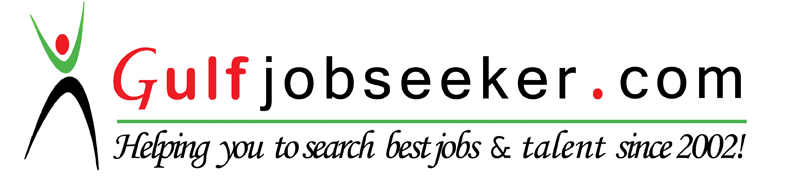 Contact HR Consultant for CV No: 340860E-mail: response@gulfjobseekers.comWebsite: http://www.gulfjobseeker.com/employer/cvdatabasepaid.php Professional Profile:A highly resourceful, flexible, innovative, and enthusiastic individual who possesses a considerable amount of knowledge regarding Administrative and office procedures gained through the firms worked and a quick learner who can absorb new ideas and is experienced in coordinating, planning and organizing a wide range of administrative activities. Well organized and an excellent team player with a proven ability to work proactively in a complex and busy office environment who is now looking for a career advancement opportunity with a company that will allow me to develop my skills & potential.Career Objective:To come up with innovations and work smart with honesty and team spirit to attain the core values of the concern and take it to greater heights and to provide a substantial contribution to the job assigned to the best of my capabilities.Professional Experience:Sales ExecutiveMohamed Almeheiri Medical Products LLC, Dubai, UAENovember 2015 – CurrentDealing with customer enquiries face to face over the phone or via email.Contracting prospective customer and discussing their requirements.Achieving all revenue targets and objectives in line with the area business plan.Identifying what customers want.Planning and organizing the day to ensure all opportunities are maximized.Developing a full understanding of the business market place.Data Entry OperatorAster DM Health Care, Dubai, UAEJanuary 2012 – March 2015Responsible for preparing data entry for computer entry.Maintaining databases.Entering accountant and customer data.Processing account and customer source documents.Maintaining data entry requirements.Security information and testing customer account system upgrades and changes.Sales ExecutiveKathins Wholesale and Retail, Kerala, IndiaSeptember 2011 – December 2011Explaining to customers the exact way a product or service will be of benefit to them.Growing sales through existing clients.Asking customers what their budget and price range is.Identifying the unique selling point of the products or service that you are selling.Collecting feedback from customers about the product they have bought.Making phone calls to customers.Visiting customer at their place of work.Writing effective business proposals.Educational Qualifications:Bachelor of Business AdministrationBharathiar University in CoimbatoreHigher SecondaryChakkalakkal Higher Secondary School (2011)High SchoolKunnamangalam Higher Secondary School (2009)Computer Skills:MS-Office (Word, Excel, PowerPoint, Outlook)HTML,SQL,C, C++ISM & Page MakerHardware and MaintenanceTallyArea of Interest:	Sales ExecutiveLanguages known:To read and write	: English, Arabic, Hindi, and MalayalamDeclaration:I hereby declare that the information furnished above is true and correct to the best of my knowledge.To Speak: English, Hindi, Urdu, and Malayalam